IEEE P802.15Wireless Personal Area NetworksPHY Layer Operating Mode(s)The Offset Variable Pulse Width Modulation for Smart Device Flash Light uses the PHY IV – Singular Point Source /Surface Light Source.  The PHY IV Operating Modes system specifications are given in Table 1-1.Table 1-1 - PHY Operating Mode for Offset Variable Pulse Width Modulation for Smart Device Flash LightPHY SpecificationsThe PHY IV with supported data rates and operating conditions is shown in Table 1-1 for Offset Variable Pulse Width Modulation for Smart Device Flash Light data transmission. 2.1 OFFSET-VPWMThe proposed Offset-VPWM (Variable Pulse Width Modulation) designed with following characteristics, Modulation methods includes line coding Defining the sum (P + nV) of the unit to be added to the minimum pulse (P) which is a reference pulse width (V) as a Symbol ( P>>V, V>time error(jitter) )Can specify a 2bit data symbol, 4bit data symbol according to number of added pulseData is expressed with offset pulse width,  2bits data(for example) were mapped into 4 Offset-VPWM symbolsThe data symbol map for two bits symbol with pulse width and respective symbol blinking waveform are shown in Table 2-1 and Figure 2-1 respectively.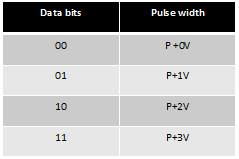 Table 2-1 – Two Bits Symbol Mapping Truth Table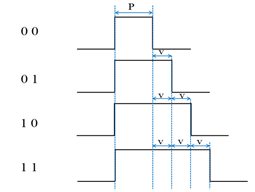 Figure 2-1 – Two Bit Symbol Data DiagramIn offset-VPWM, the data is expressed with offset pulse width, 4bits data (for example) were mapped into 16 Offset-VPWM symbols. The 4 bits symbol mapping truth table is shown in Table 2-2.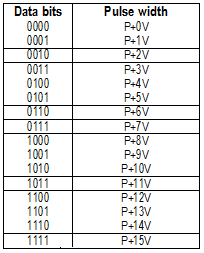  Table 2-2 – Four Bits Symbol Mapping Truth TableThe symbol arrays mapping is described in waveform pattern as shown in Figure 2-2. 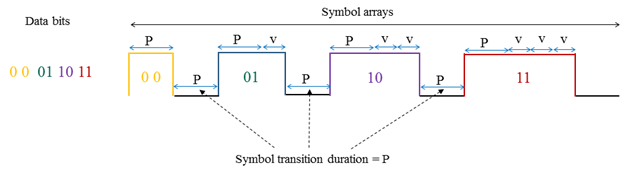 Figure 2-2 – Symbol Array Mapping Timing Diagram2.2 Receiver Detection MethodReceiver can synchronize rising edge and check pulse width length using Rolling-shutter method. The receiver detection process in the wave formatted approach is show in Figure 2-3.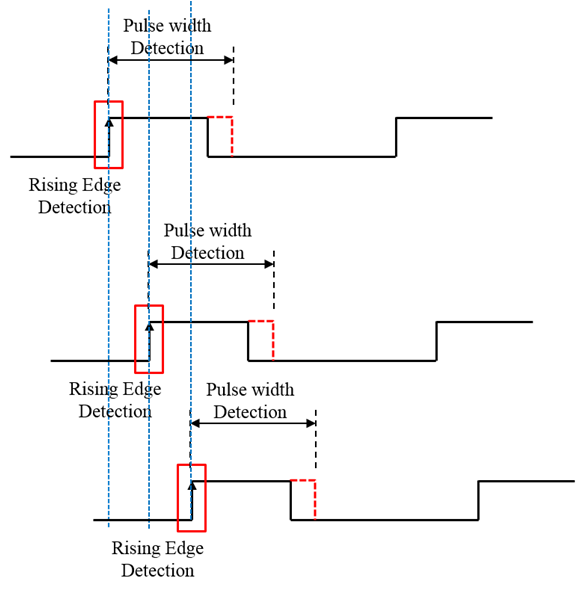 Figure 2-3 – Receiver Detection ProcessPHY Layer Dimming MethodIn the Offset Variable Pulse Width Modulation for Smart Device Flash Light PHY IV uses the Smartphone Camera LED Flash light sources, no need concerning dimming. The Camera LED Flash light is no using for illumination and blinking speed is very low, then can't control dim.Symbol Length : P, P+V, P+2V, P+3VThe Figure 3-1 shows the 2bit symbol map dimming control for Offset Variable Pulse Width Modulation for Smart Device Flash Light. 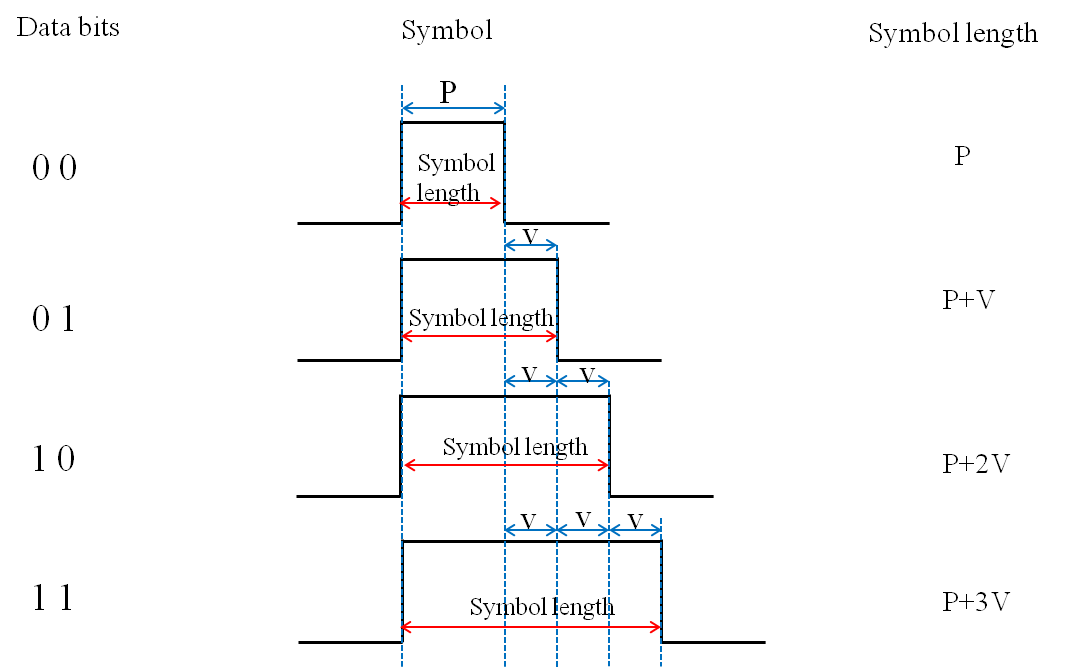 Figure 3-1 – 2 Bit Symbol Map Dimming ControlIn accordance with the provisions of the symbol, depending on the data bit transmission because the High Pulse interval being determined brightness is adjustable (P >> V, V>time error (jitter)).PPDU FormatThe PPDU frame structure is formatted as illustrated in Figure 4-1 for PHY-IV Rolling/Global Shutter Cameras and Low Rate PD.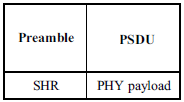 Figure 4-1 –PPDU FormatSHR Field:The preamble field is used by the transceiver to obtain optical clock synchronization with an incoming message. The standard defines one fast locking pattern (FLP). The MAC shall select the optical clock rate for communication during the clock rate selection process. The preamble shall be sent at a clock rate chosen by the TX and supported by the RX. The preamble is a time domain sequence and does not have any channel coding or line coding.The preamble first starts with a FLP. The FLP is fixed as a pattern “11010010”. The fast locking pattern length shall not exceed the maximum. The timing information for preamble is shown in Figure 4-2.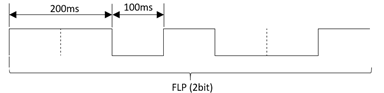 Figure 4-2 – Preamble Timing DiagramIn the Offset Variable Pulse Width Modulation for Smart Device Flash Light PHY uses OOK modulation for preamble transmission using flash light. The Preamble Bit Mapping shown in Figure 4-3.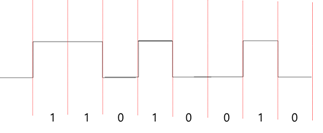 Figure 4-3 – Preamble Transmission – OFFSET VPWM BIT MAPPINGPSDU Field:The PSDU field has a variable length and carries the data of the PHY IV frame. The FCS is appended if the PSDU has a non-zero byte payload. The structure of the PSDU field is as shown in Figure 4-4.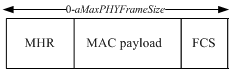 Figure 4-4 – PHY IV PSDU Field StructurePHY PIB AttributesThe PHY PIB comprises the attributes required to manage the PHY sublayer of a device. The attributes contained in the IEEE802.15.7-2011 PHY PIB are presented in Table 100 - PHY PIB Attributes.The additional PHY IV PIB attributes added for Offset Variable Pulse Width Modulation for Smart Device Flash Light PHY is presented the Table 5-1.Table 5-1 - PHY PIB Attributes AdditionsSuperframe StructureThe Offset Variable Pulse Width Modulation for Smart Device Flash Light PHY uses the unslotted ALOHA; that is, when the Smart Device flash light transmitter has a packet to send, it just transmit the data. This support with beacon and without beacon support and the transmitter does not do a listen before talk channel activity check.  The super frame structure for Offset Variable Pulse Width Modulation without beacon is shown in Figure 6-1.   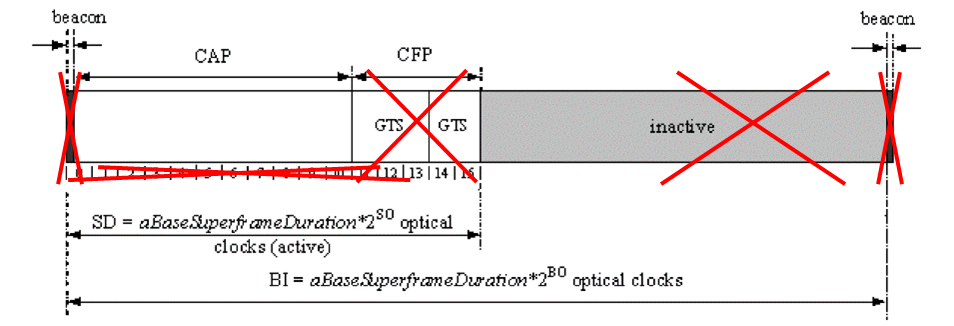 Figure 6-1 –Superframe Structure without Beacon MAC Frame FormatsThe MAC frame structure is formatted as illustrated in Figure 7-1 for Offset Variable Pulse Width Modulation for Smart Device Flash Light.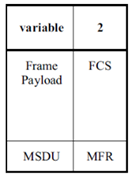 Figure 7-1 –MAC Frame FormatFrame Payload Field:The Frame Payload field has a variable length and contains information specific to individual frame types. If the Security Enabled subfield is set to one in the frame control field, the frame payload is protected as defined by the security suite selected for that frame.FCS Field:The FCS field is 2 octets in length and the FCS is calculated over the MHR and MSDU parts of the frame. The FCS shall be only generated for payloads greater than zero bytes.The FCS is option is given as an optional option, it is adaptive to RS/CRC/NONE.MAC PIB AttributesThe MAC PIB comprises the attributes required to manage the MAC sublayer of a device. The attributes contained in the IEEE802.15.7-2011 MAC PIB are presented in Table 60 - MAC PIB Attributes.The additional MAC PIB attributes added for Offset Variable Pulse Width Modulation for Smart Device Flash Light is presented the Table 8-1.Table 8-1 - MAC PIB Attributes AdditionsProjectIEEE P802.15 Working Group for Wireless Personal Area Networks (WPANs)IEEE P802.15 Working Group for Wireless Personal Area Networks (WPANs)TitlePHY/MAC Draft D0 Comments Update for Offset-VPWM (Rev1.0)PHY/MAC Draft D0 Comments Update for Offset-VPWM (Rev1.0)Date SubmittedJuly, 2016July, 2016SourceJaesang Cha 1, Minwoo Lee2,SangWoon Lee3,Vinayagam Mariappan4,Soonho Jung5 
[Seoul National University of Science & Technology [SNUST], Nam Seoul University, Korea]
Voice:	[   ]
Fax:	[   ]
E-mail:	[chajs@seoultech.ac.kr]1Re:AbstractPHY/MAC draft D0 comment updates for Offset Variable Pulse Width Modulation for Smart Device Flash Light. The Flash Light designed to support LBS, Authentication, IoT/IoL, etc.PHY/MAC draft D0 comment updates for Offset Variable Pulse Width Modulation for Smart Device Flash Light. The Flash Light designed to support LBS, Authentication, IoT/IoL, etc.PurposeDiscussion and approval.Discussion and approval.NoticeThis document has been prepared to assist the IEEE P802.15.  It is offered as a basis for discussion and is not binding on the contributing individual(s) or organization(s). The material in this document is subject to change in form and content after further study. The contributor(s) reserve(s) the right to add, amend or withdraw material contained herein.This document has been prepared to assist the IEEE P802.15.  It is offered as a basis for discussion and is not binding on the contributing individual(s) or organization(s). The material in this document is subject to change in form and content after further study. The contributor(s) reserve(s) the right to add, amend or withdraw material contained herein.ReleaseThe contributor acknowledges and accepts that this contribution becomes the property of IEEE and may be made publicly available by P802.15.The contributor acknowledges and accepts that this contribution becomes the property of IEEE and may be made publicly available by P802.15.PHY Operating ModesPHY Operating ModesPHY Operating ModesPHY Operating ModesPHY Operating ModesPHY Operating ModesModulationRLL CodeOptical Clock RateFECFECData Rate ModulationRLL CodeOptical Clock RateOuter Code (RS)Inner Code (CC)Data Rate OffsetVPWMNone25HzNoneNone18 bps PHY PIB Table 100 AdditionsPHY PIB Table 100 AdditionsPHY PIB Table 100 AdditionsPHY PIB Table 100 AdditionsPHY PIB Table 100 AdditionsAttributeIdentifierTypeRangeDescriptionphySMFlashLIGHTApplicationSpecificMode0x10Unsigned0~255This attribute specifies the application specific PHY mode.0 : Normal Data (Media Content, Information Content based on the Application used for)1 : ID Data 2 : Authentication DataMAC PIB Attributes Table 60 AdditionsMAC PIB Attributes Table 60 AdditionsMAC PIB Attributes Table 60 AdditionsMAC PIB Attributes Table 60 AdditionsMAC PIB Attributes Table 60 AdditionsMAC PIB Attributes Table 60 AdditionsAttributeIdentifierTypeRangeDescriptionDefaultmacLEDIDusage0x81Unsigned0-255This attribute indicates the type of data transmitted using Flash Light Transmitter.0 : LED IT1 : With or Without LED ID and IP address 0